Emotions Anonymous – Bylaws Review Committee Application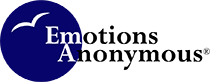 In accordance with Tradition Nine, the EA Board of Trustees seeks between six and ten volunteers from our EA Fellowship to participate on a Committee to review & recommend revisions to our existing 2017 Bylaws. We expect this effort will take four to six months’ of work and will involve monthly 1.5-hour conference call meetings, plus about two hours of monthly “homework” and email communications among members between meetings. If you are interested in serving on this Committee and can commit to the time and effort required, please complete and submit this application by September 30, 2019. Thank you. I, the undersigned, do hereby agree, as a condition of my eligibility for selection as a member of the EA Bylaws Review Committee, to put the welfare of the EA Fellowship ahead of any individual self-interest, to serve with integrity, professionalism, care, teamwork, and stewardship, and to comply with and be bound by the Twelve Traditions and the Twelve Helpful Concepts. I further agree that I am able and willing to devote the needed time and effort for the Committee’s work.Signature:		Date:				Please return this Application to director@emotionsanonymous.org by September 30, 2019. Thank you.